Beast  Report  -  16  June 2019            from  Dave Botherway  Buying :Now that his Optus HFC-NBN is running OK, Dave has received billing overcharges –  that eventually resulted in a credit of $27 more than requested.  Watch this space !Questions :	Windows Update  KB4494441 is showing as installed twice ?  A Google search indicates that this is a known problem – without any adverse effects . . .Windows is now providing some great photos as wallpaper for the Signon screen – how can we access those photos ?  To find the photos, first change Explorer via  options / view / Show hidden files,  then go toC:/users/aaa/Appdata/Local/Packages/MSWindows Content Mgr etc/ LocalState / Assets . .  The photos will show with long strange names – rename to jpg and enjoy !Alternatively, having set to show hidden files,  do a search for the Assets folder  . . . Main Topic :    File History and TimeLine . . The Windows File History backup was first introduced in Windows 8.1 – but often overlooked.  To use it, go to Settings / Update&Security / Backup / More options.Very useful for automatically copying files from selected directories to an external backup device.Timeline is a graphical feature provided in Windows 10 v1803 onwards, that tracks files used in last 30 days – possibly even across multiple PCs for the same User ID . . 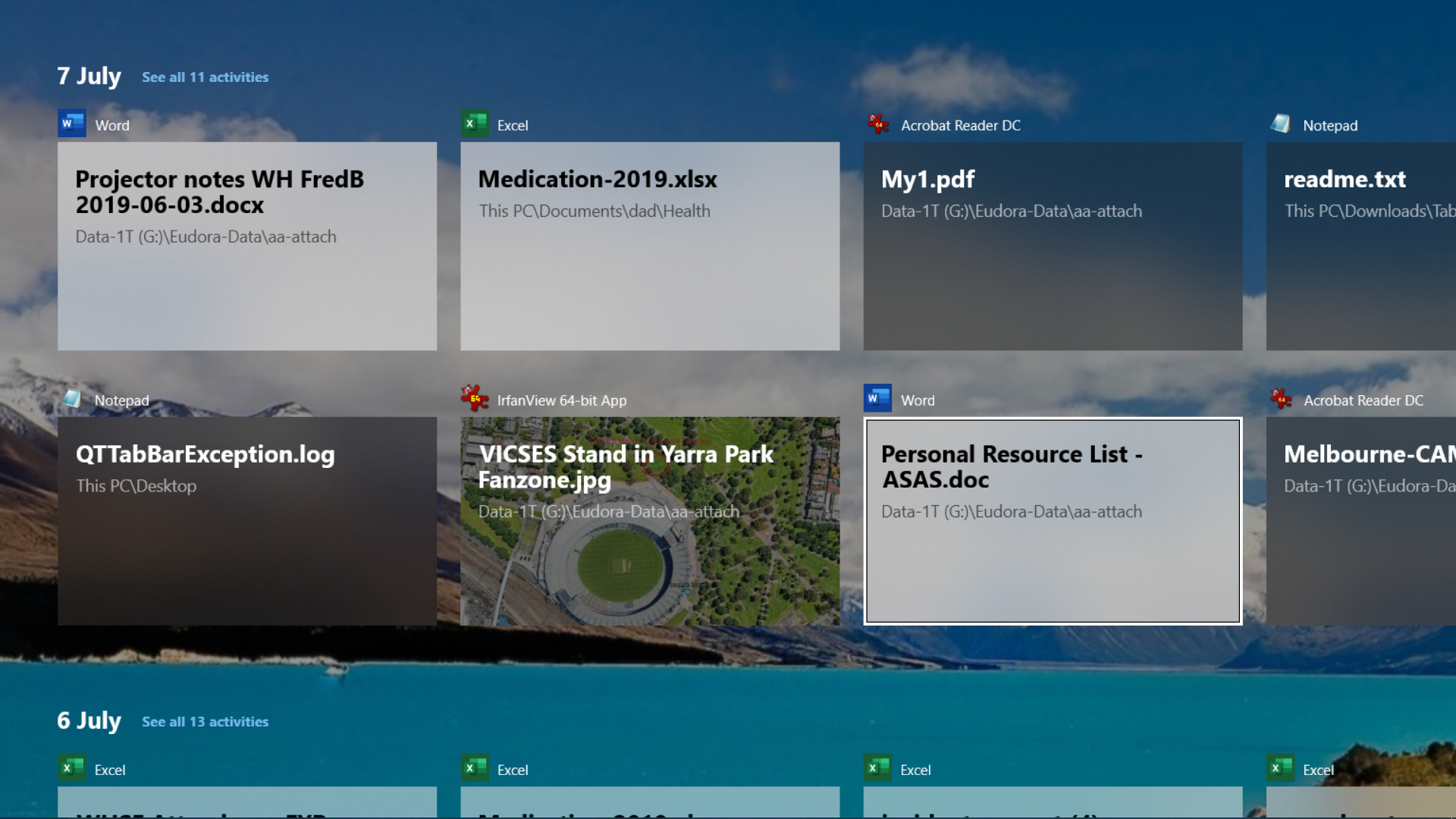 Next Month  . . .Windows Email vs Office Email :  Win10 components for all MelbPC Members ...  